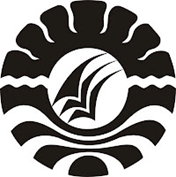 SKRIPSIPENERAPAN TEKNIK RELAKSASI UNTUK MENGURANGIKECEMASAN SISWA DALAM MENGHADAPI UJIAN DI SMA NEGERI 4 PINRANGDiajukanuntuk Memenuhi Sebagian Persyaratan Guna Memperoleh Gelar Sarjana Pendidikan pada Jurusan Psikologi Pendidikan dan BimbinganStrata Satu Fakultas Ilmu PendidikanUniversitas Negeri MakassarOleh :HASRIANI104404038JURUSAN PSIKOLOGI PENDIDIKAN DAN BIMBINGANFAKULTAS ILMU PENDIDIKAN UNIVERSITAS NEGERI MAKASSAR2015